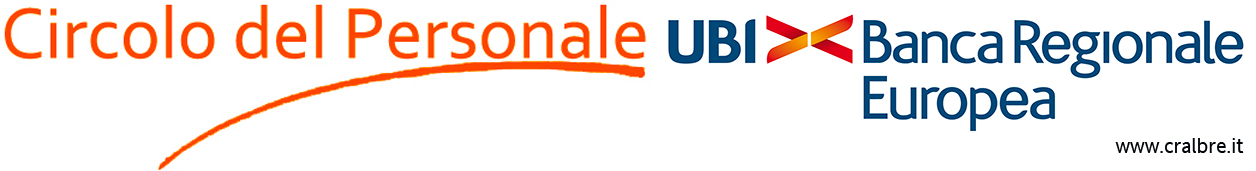 Un WEEKEND A FERRARA  con visita alla mostraCOURBET e la NATURA a Palazzo dei DiamantiISCRIZIONI ENTRO IL 30/04/2018Compilare, scansionare ed inviare la seg.te  scheda all’indirizzo e-mail del Circolo BRE (circolodelpersonale.bre@ubibanca.it).Socio partecipante :____________________Sede di lavoro : ___________________________   e-mail:   _________________________Eventuali altri partecipanti:																									Totale :     ____________  Autorizzo  i seguenti addebiti:Euro 50 all’atto della prenotazioneSaldo entro il 30 settembresul mio c/c  n°  ______________    presso  ag. ______________________IBAN :-------------------------------------------------------Firma : ______________________________________COGNOMENOMESocio/ospiteimporto